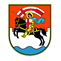 GRAD ZADARNarodni trg 1, 23000 Zadar, HrvatskaDOKUMENTACIJA O NABAVIza provedbu otvorenog postupka javne nabavePREDMET  NABAVE:Nabava lož ulja za razdoblje od četiri godine(evidencijski broj nabave: VN 030-1/19)SADRŽAJ:OPĆI PODACIPODACI O PREDMETU NABAVEOSNOVE ZA ISKLJUČENJE GOSPODARSKOG SUBJEKTAKRITERIJI ZA ODABIR GOSPODARSKOG SUBJEKTA (UVJETI SPOSOBNOSTI)EUROPSKA JEDINSTVENA DOKUMENTACIJA O NABAVI (ESPD)PODACI O PONUDIOSTALE ODREDBEPRILOZI DOKUMENTACIJE O NABAVIPrilog 1.   -  	PRIJEDLOG OKVIRNOG SPORAZUMAPrilog 2.   -  	TROŠKOVNIK Prilog 3.   -	ESPD OBRAZAC1. OPĆI  PODACI1.1. Opći podaci o naručitelju:Na temelju članku 189. Zakona o javnoj nabavi („Narodne novine“, br. 120/16) dalje u tekstu: ZJN 2016, Grad Zadar kao Središnje tijelo za nabavu za sebe i pojedinačne naručitelje – osnovne škole kojima je osnivač,  provodi postupak zajedničke javne nabave lož ulja za razdoblje od četiri godine. Sudionici zajedničke nabave potpisali su Sporazum o provedbi zajedničkog postupka javne nabave lož ulja (KLASA:431-01/19-01/01 URBROJ:2198/01-11/2-19-11 od 29. travnja 2019. godine) kojim su radi racionalnijeg korištenja sredstava i postizanja povoljnijih uvjeta dogovorili međusobna prava i obveze. U sporazumu su pojedinačni naručitelji ovlastili Grad Zadar da kao središnje tijelo za nabavu i nositelj provedbe postupka javne nabave u ime i za račun svih javnih naručitelj koji sudjeluju u zajedničkoj nabavi pripremi i provede otvoreni postupak javne nabave te zaključi okvirni sporazum s jednim gospodarskim subjektom na četiri godine.Središnje tijelo za nabavu:  Grad Zadar, Narodni trg 1, 23000 Zadar  OIB: 09933651854                            Broj telefona:  023/208-165                           Broj telefaksa:  023/208-198                           Internetska adresa: www.grad-zadar.hr                           Adresa elektroničke pošte: javna.nabava@grad-zadar.hrPojedinačni naručitelji:OŠ Krune Krstića kotlovnica, Trg Gospe Loretske 3, ZadarOŠ Petra Preradovića kotlovnica, Trg Petra Preradovića 1, ZadarOŠ Šimuna Kožičića Benje kotlovnica, Asje Petričića 7, ZadarOŠ Šime Budinića kotlovnica, Put Šimunova 4, ZadarOŠ Bartula Kašića kotlovnica, Bribirski prilaz 2, ZadarOŠ Bartula Kašića - Područna škola Bokanjac kotlovnica, Davorina Trstenjaka 18,		ZadarOŠ Bartula Kašića - Područna škola Poljica kotlovnica, Poljica bb, ZadarOŠ Zadarski otoci kotlovnica, Trg Damira Tomljanovića Gavrana 2, ZadarOŠ Stanovi kotlovnica, Rine Aras 3, ZadarOŠ Smiljevac kotlovnica, Ivana Lucića 47, ZadarOŠ Smiljevac - Područna škola Murvica kotlovnica, Murvica bb, Zadar1.2. Osoba ili služba zadužena za komunikaciju s ponuditeljima:Naziv: Upravni odjel za financije, Odsjek za javnu nabavuOsoba za komunikaciju: Renata VukašinaAdresa elektroničke pošte: javna.nabava@grad-zadar.hrKomunikacija i svaka druga razmjena informacija/podataka između Središnjeg tijela za nabavu i gospodarskog subjekta može se obavljati isključivo na hrvatskom jeziku putem sustava Elektroničkog oglasnika javne nabave Republike Hrvatske (EOJN RH) modul Pitanja/Pojašnjenja dokumentacije o nabavi ili elektroničkom poštom na adresu: javna.nabava@grad-zadar.hr.Gospodarski subjekt može zahtijevati dodatne informacije, objašnjenja ili izmjene u vezi s dokumentacijom o nabavi tijekom roka za dostavu ponuda.Sukladno članku 202. stavku 2. ZJN 2016, pod uvjetom da je zahtjev dostavljen pravodobno, odgovor, dodatne informacije i objašnjenja  će se staviti na raspolaganje svim gospodarskim subjektima putem internetskih stranica Elektroničkog oglasnika javne nabave Republike Hrvatske.Zahtjev je pravodoban ako je dostavljen Središnjem tijelu za nabavu najkasnije tijekom 8 (osmog) dana prije dana u kojem istječe rok za dostavu ponuda.1.3. Evidencijski broj nabave:Evidencijski broj nabave je VN 030-1/191.4. Popis gospodarskih subjekata s kojima je naručitelj u sukobu interesaTemeljem članka 80. stavka 2. točke 2. ZJN 2016 Grad Zadar kao Središnje tijelo za nabavu navodi da ne postoje gospodarski subjekti  s kojima je Središnje tijelo za nabavu u sukobu interesa u smislu članka 76. i 77. ZJN 2016.1.5. Vrsta postupka javne nabaveSredišnje tijelo za nabavu provodi otvoreni postupak javne nabave velike vrijednosti.1.6. Procijenjena vrijednost nabaveProcijenjena vrijednost nabave za vrijeme trajanja okvirnog sporazuma iznosi: 5.665.512,00 kn (bez PDV-a).1.7. Vrsta ugovora o javnoj nabaviZa predmetnu nabavu sklopit će se okvirni sporazum s jednim gospodarskim subjektom na razdobljeod 4 (četiri) godine.Na temelju okvirnog sporazuma zaključit će se pojedinačne narudžbenice prema potrebama Središnjeg tijela za nabavu / naručitelja.1.8. Navod sklapa li se ugovor o javnoj nabavi ili okvirni sporazumSklapa se okvirni sporazum s jednim gospodarskim subjektom na razdoblje od četiri godine.1.9.  Navod uspostavlja li se dinamički sustav nabaveNe uspostavlja se dinamički sustav nabave.1.10.  Navod o elektroničkoj dražbiNe provodi se elektronička dražba.1.11.  Informacija o provedenom savjetovanju sa zainteresiranim gospodarskim subjektimaTemeljem članka 198. stavak 3. ZJN 2016. i članka 9. Pravilnika o planu nabave, registru ugovora, prethodnom savjetovanju i analizi tržišta u javnoj nabavi („Narodne novine“, br. 101/17) naručitelj Grad Zadar je Nacrt dokumentacije o nabavi, koja sadrži opis predmeta nabave, tehničke specifikacije, kriterije za kvantitativni odabir gospodarskog subjekta, kriterije za odabir ponude i posebne uvjete za izvršenje ugovora, dana  08. kolovoza 2019. godine stavio na prethodno savjetovanje sa zainteresiranim gospodarskim subjektima u trajanju do 16. kolovoza 2019. godine, na internetskim stranicama Elektroničkog oglasnika javne nabave RH (EOJN RH).Izvješće o provedenom prethodnom savjetovanju odnosno o prihvaćenim i neprihvaćenim primjedbama i prijedlozima objavljeno je na internetskim stranicama EOJN RH dana  _____ 2019. godine.2.  PODACI  O  PREDMETU  NABAVE2.1. Opis predmeta nabavePredmet nabave je: Nabava lož ulja za razdoblje od četiri godineNabavlja se lož ulje- ekstra lako (LUEL) za potrebe grijanja osnovnih škola kojima je Grad Zadar osnivač i zgrade Grada Zadra u skladu s troškovnikom- tehničkim specifikacijama.Oznaka i naziv iz Jedinstvenoga rječnika javne nabave CPV oznaka i naziv: 09135100-5 – ulje za loženjePonuditelji nude predmet nabave u skladu sa Zakonom o tržištu nafte i naftnih derivata („Narodne novine“, br. 19/14 i 73/17) i ostalim propisima koji reguliraju tržište nafte i naftnih derivata.2.2. Opis i oznaka grupa predmeta nabave ili u postupcima velike vrijednosti obrazloženje glavnih razloga zašto predmet nije podijeljen u grupeGospodarski subjekti su dužni nuditi isključivo cjelokupan predmet nabave. Nije dopušteno nuđenje u grupama.Središnje tijelo za nabavu nije podijelio predmet nabave u grupe iz razloga što isti predstavlja jednu
jedinstvenu cjelinu i s odabranim ponuditeljem se namjerava sklopiti okvirni sporazum za
cjeloviti predmet nabave.2.3. Količina predmeta nabaveKoličina predmeta nabave je predviđena (okvirna), razvidna je iz troškovnika i odnosi se na razdoblje od četiri godine.Stvarna količina robe nabavljena temeljem okvirnog sporazuma može biti veća ili manja od predviđene količine, ovisno o potrebama i financijskim sredstvima naručitelja.Predviđena količina predmeta nabave određena je budući da zbog prirode predmeta nabave i činjenice da se sklapa okvirni sporazum na duže razdoblje, naručitelji ne može unaprijed i sa sigurnošću znati točne količine za kojima će se pojaviti potreba u razdoblju trajanja okvirnog sporazuma. Ponuđeni naftni derivati moraju zadovoljavati uvjete utvrđene propisima o kvaliteti goriva i drugim propisima koji su na snazi u vrijeme isporuke goriva.Količina goriva u litrama iskazana je na temperaturi +15°C.2.4. Tehničke specifikacijeTehnička specifikacija predmeta nabave u cijelosti je definirana u prilogu ove dokumentacije u troškovniku.Kvaliteta lož ulja - ekstra lako (LUEL) mora odgovarati zahtjevima propisanim Uredbom o kvaliteti tekućih naftnih goriva i načinu praćenja i izvješćivanja te metodologiji izračuna emisija stakleničkih plinova u životnom vijeku isporučenih goriva i energije („Narodne novine“, br. 57/17) odnosno važećem minimalnom standardu u vrijeme izvršenja okvirnog sporazuma. Odabrani ponuditelj - isporučitelj je uz svaku pošiljku lož ulja dužan priložiti Izjavu o sukladnosti na Obrascu TNG-1. Izjava o sukladnosti u preslici slijedi pošiljku, a isporučitelj zadržava izvornik.2.5. Kriteriji za ocjenu jednakovrijednosti predmeta nabaveUkoliko u troškovniku ili tehničkim specifikacijama postoji dodatak "ili jednakovrijedan" i ako gospodarski subjekt nudi jednakovrijedan proizvod mora na za to predviđenim mjestima troškovnika ili tehničkim specifikacijama, prema odgovarajućim stavkama, navesti podatke o proizvođaču i tipu odgovarajućeg proizvoda koji nudi, te ako se to traži, i ostale podatke koji se odnose na taj proizvod.    Ovisno o proizvodu, kao dokaz jednakovrijednosti, gospodarski subjekt mora dostaviti dokazno sredstvo o sukladnosti ponuđenog proizvoda sa zahtjevima ili kriterijima utvrđenima u troškovniku ili tehničkim specifikacijama (izvješće o testiranju od tijela za ocjenu sukladnosti ili potvrdu koju izdaje takvo tijelo, odnosno, tehničku dokumentaciju proizvođača), a sve sukladno s člankom 213. Zakona o javnoj nabavi. Odredbe o normamaUkoliko su u dokumentaciji o nabavi navedena tehnička pravila koja opisuju predmet nabave pomoću hrvatskih odnosno europskih odnosno međunarodnih normi, ponuditelj treba ponuditi predmet nabave u skladu s normama iz dokumentacije o nabavi ili jednakovrijednim normama. Za svaku normu navedenu pod dotičnom  normizacijskom sustavu dozvoljeno je nuditi jednakovrijednu normu, tehničko odobrenje odnosno uputu iz odgovarajuće hrvatske, europske ili međunarodne nomenklature.2.6. TroškovnikTroškovnik se nalazi u prilogu ove dokumentacije o nabavi. U troškovniku su određene predviđene (okvirne) količine predmeta nabave.Gospodarski subjekt treba popuniti sve stavke u priloženom troškovniku na način kako je to utvrđeno u troškovniku.Jedinične cijene svake stavke Troškovnika i ukupna cijena moraju biti zaokružene na dvije decimale. Ukoliko određenu stavku troškovnika ponuditelj neće naplaćivati, odnosno, ukoliko ju nudi besplatno ili je ista uračunata u cijenu neke druge stavke, ponuditelj je u troškovniku za istu stavku obvezan upisati iznos „0,00“.Ukoliko ponuditelj ne popuni troškovnik ili izmijeni troškovnik koji se nalazi u prilogu dokumentacije o nabavi (promijeni tekstualni opis, jedinicu mjere ili količinu stavke) smatrat će se da njegova ponuda nije sukladna dokumentaciji o nabavi, odnosno, da je nepravilna. Takvu ponudu naručitelj će odbiti na temelju rezultata pregleda i ocjene.2.7. Mjesto izvršenja ugovoraFranco dostava u kotlovnice:Grad Zadar kotlovnica, Knezova Šubića Bribirskih 6, ZadarOŠ Krune Krstića kotlovnica, Trg Gospe Loretske 3, ZadarOŠ Petra Preradovića kotlovnica, Trg Petra Preradovića 1, ZadarOŠ Šimuna Kožičića Benje kotlovnica, Asje Petričića 7, ZadarOŠ Šime Budinića kotlovnica, Put Šimunova 4, ZadarOŠ Bartula Kašića kotlovnica, Bribirski prilaz 2, ZadarOŠ Bartula Kašića - Područna škola Bokanjac kotlovnica, Davorina Trstenjaka 18,		ZadarOŠ Bartula Kašića - Područna škola Poljica kotlovnica, Poljica bb, ZadarOŠ Zadarski otoci kotlovnica, Trg Damira Tomljanovića Gavrana 2, ZadarOŠ Stanovi kotlovnica, Rine Aras 3, ZadarOŠ Smiljevac kotlovnica, Ivana Lucića 47, ZadarOŠ Smiljevac - Područna škola Murvica kotlovnica, Murvica bb, ZadarNaručitelj zadržava pravo u slučaju potrebe dodati dodatna mjesta isporuke na području grada Zadra.2.8.  Rok početka i završetka izvršenja ugovoraPočetak izvršenja je nakon potpisivanja okvirnog sporazuma, a završetak četiri godine od potpisivanja okvirnog sporazuma.Tijekom trajanja okvirnog sporazuma Središnje tijelo za nabavu / Naručitelj će izdavati narudžbenice gospodarskom subjektu s kojim je sklopljen okvirni sporazum. Dinamika isporuke narudžbe prema potrebama Središnjeg tijela za nabavu/Naručitelja uz dostavu na navedene lokacije:Grad Zadar kotlovnica, Knezova Šubića Bribirskih 6, dva puta godišnje po cca 5.000 litara (ožujak, prosinac).OŠ Krune Krstića kotlovnica, Trg Gospe Loretske 3, četiri puta godišnje po cca 8.750 litara (siječanj, ožujak, listopad i prosinac).OŠ Petra Preradovića kotlovnica, Trg Petra Preradovića 1, tri puta godišnje po cca 12.000 litara (siječanj, ožujak i listopad).OŠ Šimuna Kožičića Benje kotlovnica, Asje Petričića 7, četiri puta godišnje po cca 10.000 litara (siječanj, ožujak, listopad i prosinac).OŠ Šime Budinića kotlovnica, Put Šimunova 4, četiri puta godišnje po cca 10.000 litara (siječanj, ožujak, listopad i prosinac).OŠ Bartula Kašića, kotlovnica Bribirski prilaz 2, četiri puta godišnje po cca 13.750 litara (siječanj, ožujak, listopad i prosinac).OŠ Bartula Kašića - Područna škola Bokanjac kotlovnica, Davorina Trstenjaka 18, dva puta godišnje po cca 3.000 litara (siječanj i listopad).OŠ Bartula Kašića - Područna škola Poljica kotlovnica, Poljica bb, dva puta godišnje po cca 2.000 litara (siječanj i listopad).OŠ Zadarski otoci kotlovnica, Trg Damira Tomljanovića Gavrana 2, dva puta godišnje po cca 17.500 litara (veljača i listopad).OŠ Stanovi kotlovnica, Rine Aras 3, četiri puta godišnje po cca 7.500 litara (siječanj, ožujak, listopad i prosinac).OŠ Smiljevac kotlovnica, Ivana Lucića 47, četiri puta godišnje po cca 8.500 litara (siječanj, ožujak, listopad i prosinac).OŠ Smiljevac - Područna škola Murvica kotlovnica, Murvica bb, tri puta godišnje po cca 2.000 litara (siječanj, veljača i listopad).3. OSNOVE ZA ISKLJUČENJE GOSPODARSKOG SUBJEKTA3.1. Obvezne osnove za isključenje gospodarskog subjekta3.1.1.Osnove povezane s kaznenim presudamaSredišnje tijelo za nabavu obvezano je isključiti gospodarskog subjekta u bilo kojem trenutku tijekom postupka javne nabave ako utvrdi da: 1. je gospodarski subjekt koji ima poslovni nastan u Republici Hrvatskoj ili osoba koja je član upravnog, upravljačkog ili nadzornog tijela ili ima ovlasti zastupanja, donošenja odluka ili nadzora toga gospodarskog subjekta i koja je državljanin Republike Hrvatske pravomoćnom presudom osuđena za:a) sudjelovanje u zločinačkoj organizaciji, na temelju članka 328. (zločinačko udruženje) i članka 329. (počinjenje kaznenog djela u sastavu zločinačkog udruženja) Kaznenog zakona te članka 333. (udruživanje za počinjenje kaznenih djela), iz Kaznenog zakona („Narodne novine“, br. 110/97., 27/98., 50/00., 129/00., 51/01., 111/03., 190/03., 105/04., 84/05., 71/06., 110/07., 152/08., 57/11., 77/11. i 143/12.)  b) korupciju, na temelju članka 252. (primanje mita u gospodarskom poslovanju), članka 253. (davanje mita u gospodarskom poslovanju), članka 254. (zlouporaba u postupku javne nabave), članka 291. (zlouporaba položaja i ovlasti), članka 292. (nezakonito pogodovanje), članka 293. (primanje mita), članka 294. (davanje mita), članka 295. (trgovanje utjecajem) i članka 296. (davanje mita za trgovanje utjecajem) Kaznenog zakona te članka 294.a (primanje mita u gospodarskom poslovanju), članka 294.b (davanje mita u gospodarskom poslovanju), članka 337. (zlouporaba položaja i ovlasti), članka 338. (zlouporaba obavljanja dužnosti državne vlasti), članka 343. (protuzakonito posredovanje), članka 347. (primanje mita) i članka 348. (davanje mita) iz Kaznenog zakona („Narodne novine“, br. 110/97., 27/98., 50/00., 129/00., 51/01., 111/03., 190/03., 105/04., 84/05., 71/06., 110/07., 152/08., 57/11., 77/11. i 143/12.)c) prijevaru, na temelju članka 236. (prijevara), članka 247. (prijevara u gospodarskom poslovanju), članka 256. (utaja poreza ili carine) i članka 258. (subvencijska prijevara) Kaznenog zakona te članka 224. (prijevara), članka 293. (prijevara u gospodarskom poslovanju) i članka 286. (utaja poreza i drugih davanja) iz Kaznenog zakona („Narodne novine“, br. 110/97., 27/98., 50/00., 129/00., 51/01., 111/03., 190/03., 105/04., 84/05., 71/06., 110/07., 152/08., 57/11., 77/11. i 143/12.)d) terorizam ili kaznena djela povezana s terorističkim aktivnostima, na temelju članka 97. (terorizam), članka 99. (javno poticanje na terorizam), članka 100. (novačenje za terorizam), članka 101. (obuka za terorizam) i članka 102. (terorističko udruženje) Kaznenog zakona te članka 169. (terorizam), članka 169.a (javno poticanje na terorizam) i članka 169.b (novačenje i obuka za terorizam) iz Kaznenog zakona („Narodne novine“, br. 110/97., 27/98., 50/00., 129/00., 51/01., 111/03., 190/03., 105/04., 84/05., 71/06., 110/07., 152/08., 57/11., 77/11. i 143/12.)e) pranje novca ili financiranje terorizma, na temelju članka 98. (financiranje terorizma) i članka 265. (pranje novca) Kaznenog zakona te članka 279. (pranje novca) iz Kaznenog zakona („Narodne novine“, br. 110/97., 27/98., 50/00., 129/00., 51/01., 111/03., 190/03., 105/04., 84/05., 71/06., 110/07., 152/08., 57/11., 77/11. i 143/12.)f) dječji rad ili druge oblike trgovanja ljudima, na temelju članka 106. (trgovanje ljudima) Kaznenog zakona te članka 175. (trgovanje ljudima i ropstvo) iz Kaznenog zakona („Narodne novine“, br. 110/97., 27/98., 50/00., 129/00., 51/01., 111/03., 190/03., 105/04., 84/05., 71/06., 110/07., 152/08., 57/11., 77/11. i 143/12.), ili 2. je gospodarski subjekt koji nema poslovni nastan u Republici Hrvatskoj ili osoba koja je član upravnog, upravljačkog ili nadzornog tijela ili ima ovlasti zastupanja, donošenja odluka ili nadzora toga gospodarskog subjekta i koja nije državljanin Republike Hrvatske pravomoćnom presudom osuđena za kaznena djela iz članka 251. stavka 1. točke 1. podtočaka od a) do f) ZJN 2016 i za odgovarajuća kaznena djela koja, prema nacionalnim propisima države poslovnog nastana gospodarskog subjekta, odnosno države čiji je osoba državljanin, obuhvaćaju razloge za isključenje iz članka 57. stavka 1. točaka od (a) do (f) Direktive 2014/24/EU.Gospodarski subjekt  kod kojeg su ostvarene osnove za isključenje može Središnjem tijelu za nabavu dostaviti dokaze o mjerama koje je poduzeo (članak 255. stavak 2. ZJN 2016) kako bi dokazao svoju pouzdanost bez obzira na postojanje relevantne osnove za isključenje. U tom slučaju gospodarski subjekt treba ispuniti odgovarajući dio eESPD obrasca (Dio III. Osnove za isključenje, odjeljak A: Osnove povezane s kaznenim presudama – dio vezan za samokorigiranje (ukoliko je predviđeno eESPD obrascem)), kao preliminarni dokaz o mjerama koje je poduzeo.Ukoliko su poduzete određene mjere za dokazivanje pouzdanosti gospodarskog subjekta, dokazi o poduzetim mjerama će se tražiti kao ažurirani popratni dokumenti.Središnje tijelo za nabavu neće isključiti gospodarskog subjekta iz postupka javne nabave ako je ocijenjeno da su poduzete mjere primjerene.Gospodarski subjekt kojem je pravomoćnom presudom određena zabrana sudjelovanja u postupcima javne nabave na određeno vrijeme nema pravo korištenja ove mogućnosti do isteka roka zabrane u državi u kojoj je presuda na snazi.Razdoblje isključenja gospodarskog subjekta iz postupka javne nabave je pet godina od dana pravomoćnosti presude, osim ako pravomoćnom presudom nije određeno drukčije.Navedene odredbe odnose se i na podugovaratelje i na subjekte na čiju se sposobnost gospodarski subjekt oslanja. 		Ako Središnje tijelo za nabavu utvrdi da postoji osnova za isključenje podugovaratelja, zatražiti će od gospodarskog subjekta zamjenu tog podugovaratelja u primjerenom roku, ne kraćem od pet dana. Središnje tijelo za nabavu će od gospodarskog subjekta zahtijevati da zamijeni subjekt na čiju se sposobnost oslonio radi dokazivanja kriterija za odabir ako utvrdi da kod tog subjekta postoje osnove za isključenje.Dokumenti kojima se dokazuje da ne postoje osnove za isključenje Gospodarski subjekt je obvezan u ponudi dostaviti ispunjenu europsku jedinstvenu dokumentaciju o nabavi (eESPD) – Dio III. Osnove za isključenje, odjeljak A: Osnove povezane s kaznenim presudama, za svaki gospodarski subjekt koji sudjeluje u postupku javne nabave.Središnje tijelo za nabavu će prije donošenja odluke provjeriti informacije navedene u eESPD kod nadležnog tijela za vođenje službene evidencije o tim podacima sukladno posebnom propisu i zatražiti izdavanje potvrde o tome, uvidom u popratne dokumente ili dokaze koje već posjeduje, ili izravnim pristupom elektroničkim sredstvima komunikacije besplatnoj nacionalnoj bazi podataka na hrvatskom jeziku. Ako se ne može obaviti provjera ili ishoditi potvrda sukladno ovom odlomku, središnje tijelo za nabavu će od ponuditelja koji je podnio ekonomski najpovoljniju ponudu zatražiti da u primjerenom roku, ne kraćem od 5 (pet) dana, dostavi ažurirane popratne dokumente, i to:izvadak iz kaznene evidencije ili drugog odgovarajućeg registra ili, ako to nije moguće, jednakovrijedni dokument nadležne sudske ili upravne vlasti u državi poslovnog nastana gospodarskog subjekta, odnosno državi čiji je osoba državljanin, kojim se dokazuje da ne postoje navedene osnove za isključenje.Oborivo se smatra da su dokazi iz članka 265. stavka 1. Zakona o javnoj nabavi ažurirani ako nisu stariji od dana u kojem ističe rok za dostavu ponuda.Ako se u državi poslovnog nastana gospodarskog subjekta, odnosno državi čiji je osoba državljanin ne izdaju navedeni dokumenti ili ako isti ne obuhvaćaju sve navedene osnove za isključenje, oni mogu biti zamijenjeni izjavom pod prisegom ili ako izjava pod prisegom prema pravu dotične države ne postoji, izjavom davatelja s ovjerenim potpisom kod nadležne sudske ili upravne vlasti, javnog bilježnika ili strukovnog ili trgovinskog tijela u državi poslovnog nastana gospodarskog subjekta, odnosno državi čiji je osoba državljanin.Navedenu izjavu može dati osoba po zakonu ovlaštena za zastupanje gospodarskog subjekta za gospodarski subjekt i za sve osobe koje su članovi pravnog, upravljačkog ili nadzornog tijela ili imaju ovlasti zastupanja, donošenja odluka ili nadzora gospodarskog subjekta.3.1.2. Osnove povezane s plaćanjem poreza ili doprinosa za socijalno osiguranjeSredišnje tijelo za nabavu obvezno je isključiti gospodarskog subjekta iz postupka javne nabave ako utvrdi da gospodarski subjekt nije ispunio obveze plaćanja dospjelih poreznih obveza i obveza za mirovinsko i zdravstveno osiguranje: 1. u Republici Hrvatskoj, ako gospodarski subjekt ima poslovni nastan u Republici Hrvatskoj, ili2. u Republici Hrvatskoj ili u državi poslovnog nastana gospodarskog subjekta, ako gospodarski subjekt nema poslovni nastan u Republici Hrvatskoj.Središnje tijelo za nabavu neće isključiti gospodarskog subjekta iz postupka javne nabave ako mu sukladno posebnom propisu plaćanje obveza nije dopušteno ili mu je odobrena odgoda plaćanja.Navedene odredbe odnose se i na podugovaratelje i na subjekte na čiju se sposobnost gospodarski subjekt oslanja.		 Ako Središnje tijelo za nabavu utvrdi da postoji osnova za isključenje podugovaratelja, zatražiti će od gospodarskog subjekta zamjenu tog podugovaratelja u primjerenom roku, ne kraćem od pet dana. Središnje tijelo za nabavu će od gospodarskog subjekta zahtijevati da zamijeni subjekt na čiju se sposobnost oslonio radi dokazivanja kriterija za odabir ako utvrdi da kod tog subjekta postoje osnove za isključenje.Dokumenti kojima se dokazuje da ne postoje osnove za isključenjeGospodarski subjekt je obvezan u ponudi dostaviti ispunjenu europsku jedinstvenu dokumentaciju o nabavi (eESPD) – Dio III. Osnove za isključenje, odjeljak B: Osnove povezane s plaćanjem poreza ili doprinosa za socijalno osiguranje, za svaki gospodarski subjekt koji sudjeluje u postupku javne nabave.Središnje tijelo za nabavu će prije donošenja odluke provjeriti informacije navedene u eESPD kod nadležnog tijela za vođenje službene evidencije o tim podacima sukladno posebnom propisu i zatražiti izdavanje potvrde o tome, uvidom u popratne dokumente ili dokaze koje već posjeduje, ili izravnim pristupom elektroničkim sredstvima komunikacije besplatnoj nacionalnoj bazi podataka na hrvatskom jeziku. Ako se ne može obaviti provjera ili ishoditi potvrda sukladno ovom odlomku, središnje tijelo za nabavu će od ponuditelja koji je podnio ekonomski najpovoljniju ponudu zatražiti da u primjerenom roku, ne kraćem od 5 (pet) dana, dostavi ažurirane popratne dokumente, i to:potvrdu porezne uprave ili drugog nadležnog tijela u državi poslovnog nastana gospodarskog subjekta kojom se dokazuje da ne postoje navedene osnove za isključenje.Oborivo se smatra da su dokazi iz članka 265. stavka 1. Zakona o javnoj nabavi ažurirani ako nisu stariji od dana u kojem ističe rok za dostavu ponuda.Ako se u državi poslovnog nastana gospodarskog subjekta, odnosno državi čiji je osoba državljanin ne izdaju navedeni dokumenti ili ako isti ne obuhvaćaju sve navedene osnove za isključenje, oni mogu biti zamijenjeni izjavom pod prisegom ili ako izjava pod prisegom prema pravu dotične države ne postoji, izjavom davatelja s ovjerenim potpisom kod nadležne sudske ili upravne vlasti, javnog bilježnika ili strukovnog ili trgovinskog tijela u državi poslovnog nastana gospodarskog subjekta, odnosno državi čiji je osoba državljanin. 4.  KRITERIJI ZA ODABIR GOSPODARSKOG SUBJEKTA 4.1. Uvjeti sposobnosti za obavljanje profesionalne djelatnosti 4.1.1. Upis u sudski, obrtni, strukovni ili drugi odgovarajući registarGospodarski subjekt mora dokazati upis u sudski, obrtni, strukovni ili drugi odgovarajući registar u državi njegova poslovnog nastana.Dokumenti kojima se dokazuje ispunjavanje kriterija za odabir gospodarskog subjektaGospodarski subjekt kao dokaz sposobnosti dostavlja ispunjeni eESPD obrazac - Dio IV. Kriteriji za odabir gospodarskog subjekta, Odjeljak A: Sposobnost za obavljanje profesionalne djelatnosti: upis u strukovni registar ili upis u obrtni registar, za ponuditelja i  člana zajednice gospodarskih subjekata.Središnje tijelo za nabavu će prije donošenja odluke provjeriti informacije navedene u eESPD kod nadležnog tijela za vođenje službene evidencije o tim podacima sukladno posebnom propisu i zatražiti izdavanje potvrde o tome, uvidom u popratne dokumente ili dokaze koje već posjeduje, ili izravnim pristupom elektroničkim sredstvima komunikacije besplatnoj nacionalnoj bazi podataka na hrvatskom jeziku. Ako se ne može obaviti provjera ili ishoditi potvrda sukladno ovom odlomku, središnje tijelo za nabavu će od ponuditelja koji je podnio ekonomski najpovoljniju ponudu zatražiti da u primjerenom roku, ne kraćem od 5 (pet) dana, dostavi ažurirane popratne dokumente, i to:izvadak iz sudskog, obrtnog, strukovnog ili drugog odgovarajućeg registra koji se vodi u državi članici njegova poslovnog nastana.4.2. Uvjeti tehničke i stručne sposobnosti4.2.1. Popis glavnih isporuka robeGospodarski subjekt mora dokazati da je u godini u kojoj je započeo postupak javne nabave i tijekom tri godine koje prethode toj godini isporučio robu istu ili sličnu predmetu nabave. Zbroj vrijednosti (bez PDV-a) najviše 3 isporuke robe mora biti minimalno u visini 1.400.000,00. Gospodarski subjekt na taj način dokazuje da ima potrebno iskustvo, znanje i sposobnost te da je s obzirom na opseg, predmet i procijenjenu vrijednost nabave sposoban kvalitetno isporučiti robu koja je predmet nabave.Dokumenti kojima se dokazuje ispunjavanje kriterija za odabir gospodarskog subjektaGospodarski subjekt kao dokaz sposobnosti dostavlja ispunjeni eESPD obrazac - Dio IV. Kriteriji za odabir gospodarskog subjekta, Odjeljak C: Tehnička i stručna sposobnost: točka 1b), za ponuditelja i  člana zajednice gospodarskih subjekata te, ako je primjenjivo - Odjeljak C: Tehnička i stručna sposobnost: točka 1b) i točka 10, u slučaju da ESPD obrazac dostavlja gospodarski subjekt na čiju se sposobnost gospodarski subjekt oslanja.Središnje tijelo za nabavu će prije donošenja odluke provjeriti informacije navedene u eESPD kod nadležnog tijela za vođenje službene evidencije o tim podacima sukladno posebnom propisu i zatražiti izdavanje potvrde o tome, uvidom u popratne dokumente ili dokaze koje već posjeduje, ili izravnim pristupom elektroničkim sredstvima komunikacije besplatnoj nacionalnoj bazi podataka na hrvatskom jeziku. Ako se ne može obaviti provjera ili ishoditi potvrda sukladno ovom odlomku, središnje tijelo za nabavu će od ponuditelja koji je podnio ekonomski najpovoljniju ponudu zatražiti da u primjerenom roku, ne kraćem od 5 (pet) dana, dostavi ažurirane popratne dokumente, i to:popis glavnih isporuka robe izvršenih u godini u kojoj je započeo postupak javne nabave i tijekom tri godine koje prethode toj godini. Popis glavnih isporuka robe mora sadržavati vrijednost robe, datum te naziv druge ugovorne strane.4.3. Uvjeti sposobnosti u slučaju zajednice gospodarskih subjekata Zajednica gospodarskih subjekata može se osloniti na sposobnost članova zajednice ili drugih subjekata pod uvjetima određenim ZJN 2016 i dokumentacijom o nabavi.Više gospodarskih subjekata može se udružiti i dostaviti zajedničku ponudu, neovisno o uređenju njihova međusobnog odnosa.Ponudbeni list zajednice gospodarskih subjekata mora sadržavati podatke iz članka 7. stavka 2. točke 2. Pravilnika o dokumentaciji o nabavi te ponudi u postupcima javne nabave („Narodne novine“, br. 65/17) za svakog člana zajednice uz obveznu naznaku člana koji je voditelj zajednice te ovlašten za komunikaciju s Središnjim tijelom za nabavu.Svi članovi zajednice gospodarskih subjekata obvezni su dostaviti zasebni eESPD obrazac. U tom slučaju svi članovi zajednice su obvezni u svom eESPD obrascu popuniti - Dio II. Podaci o gospodarskom subjektu, Odjeljak A: Podaci o gospodarskom subjektu: OBLIK SUDJELOVANJA  sa DA te ostalim traženim podacima (a, b i c-ako je primjenjivo).4.4. Uvjeti sposobnosti u slučaju podugovaratelja te u slučaju oslanjanja na sposobnost drugih subjekataGospodarski subjekt se može radi dokazivanja ispunjavanja uvjeta ekonomske i financijske sposobnosti (ukoliko je ista tražena)  te tehničke i stručne sposobnosti osloniti na sposobnost drugih subjekata, bez obzira na pravnu prirodu njihova međusobnog odnosa.Ako se gospodarski subjekt oslanja na sposobnost drugih subjekata, mora dokazati Središnjem tijelu za nabavu da će imati na raspolaganju potrebne resurse za izvršenje ugovora, primjerice prihvaćanjem obveze drugih subjekata da će te resurse staviti na raspolaganje gospodarskom subjektu. U tom slučaju gospodarski subjekt kao dokaz dostavlja npr. ugovor o djelu, izjavu o raspolaganju, ugovor o poslovno-tehničkoj suradnji, itd.Središnje tijelo za nabavu će od gospodarskog subjekta zahtijevati da zamijeni subjekt na čiju se sposobnost oslonio radi dokazivanja kriterija za odabir ako, na temelju provjere iz članka 275. stavka 1. ZJN 2016, utvrdi da kod tog subjekta postoje osnove za isključenje ili da ne udovoljava relevantnim kriterijima za odabir gospodarskog subjekta.Gospodarski subjekt koji samostalno podnosi ponudu, ali se oslanja na sposobnosti najmanje jednog drugog gospodarskog subjekta, u ponudi dostavlja ispunjen eESPD obrazac za sebe zajedno sa zasebnim ispunjenim eESPD obrascem za svaki gospodarski subjekt na koji se oslanja. U tom slučaju gospodarski subjekt u svom eESPD obrascu popunjava - Dio II. Podaci o gospodarskom subjektu, Odjeljak C: Podaci o oslanjanju na sposobnost drugih subjekata: OSLANJANJE  sa DA.Gospodarski subjekt koji namjerava dati dio ugovora o javnoj nabavi u podugovor obvezan je u svom eESPD obrascu popuniti - Dio IV. Kriteriji za odabir gospodarskog subjekta, Odjeljak C: Tehnička i stručna sposobnost: točka 10, te u ponudi dostaviti: navesti koji dio ugovora namjerava dati u podugovor (predmet ili količina, vrijednost ili postotni udio) navesti podatke o podugovarateljima (naziv ili tvrtka, sjedište, OIB ili nacionalni identifikacijski broj, broj računa, zakonski zastupnici podugovaratelja) dostaviti europsku jedinstvenu dokumentaciju o nabavi za podugovaratelja.Ukoliko se gospodarski subjekt koji namjerava dati dio ugovora o javnoj nabavi u podugovor ne oslanja na sposobnost podugovaratelja radi dokazivanja ispunjavanja uvjeta tehničke i stručne sposobnosti iz točke 4. dokumentacije o nabavi, tada u svom eESPD obrascu popunjava - Dio II. Podaci o gospodarskom subjektu, Odjeljak D: Podaci o podugovarateljima na čije se sposobnosti gospodarski subjekt ne oslanja: PODUGOVARANJE sa DA te ostalim traženim podacima.Ako je gospodarski subjekt dio ugovora o javnoj nabavi dao u podugovor podaci o imenovanim podugovarateljima i dijelovi ugovora koje će oni izvršavati obvezni su sastojci ugovora o javnoj nabavi. Javni naručitelj će neposredno plaćati podugovaratelju za dio ugovora koji je isti izvršio.Ugovaratelj mora svom računu priložiti račune svojih podugovaratelja koje je prethodno potvrdio.U slučaju promjene pougovaratelja, uvođenju jednog ili više novih podugovaratelja, preuzimanju izvršenja dijela ugovora o javnoj nabavi koji je prethodno dan u podugovor, primjenjuju se odredbe članka 224. i članka 225. Zakona o javnoj nabavi.Sudjelovanje podugovaratelja ne utječe na odgovornost ugovaratelja na izvršenje ugovora o javnoj nabavi. 5. EUROPSKA JEDINSTVENA DOKUMENTACIJA O NABAVI (ESPD) 5.1.  Obveza dostave ESPD-a kao preliminarnog dokazaGospodarski subjekt obvezan je u ponudi dostaviti europsku jedinstvenu dokumentaciju o nabavi, odnosno, ESPD obrazac (ažurirana formalna izjava gospodarskog subjekta) kao preliminarni dokaz umjesto potvrda koje izdaju tijela javne vlasti ili treće strane, a kojima se potvrđuje da taj gospodarski subjekt:nije u jednoj od situacija zbog koje se gospodarski subjekt isključuje ili može isključiti iz postupka javne nabave (osnove za isključenje)ispunjava tražene kriterije za odabir gospodarskog subjekta.Gospodarski subjekt dostavlja europsku jedinstvenu dokumentaciju o nabavi u ponudi. Europska jedinstvena dokumentacija o nabavi dostavlja se isključivo u elektroničkom obliku. Središnje tijelo za nabavu će prije donošenja odluke od ponuditelja koji je podnio ekonomski najpovoljniju ponudu zatražiti da u primjerenom roku, ne kraćem od pet dana, dostavi ažurirane popratne dokumente, osim ako već posjeduje te dokumente. Ažurirani popratni dokument je svaki dokument u kojem su sadržani podaci važeći, odgovaraju stvarnom činjeničnom stanju u trenutku dostave središnjem tijelu za nabavu te dokazuju ono što je gospodarski subjekt naveo u ESPD-u.Oborivo se smatra da su dokazi iz članka 265. stavka 1. Zakona o javnoj nabavi ažurirani ako nisu stariji od dana u kojem istječe rok za dostavu ponuda ili zahtjeva za sudjelovanje.Ukoliko središnje tijelo za nabavu zatraži dostavu ažuriranih popratnih dokumenata, a ponuditelj koji je podnio ekonomski najpovoljniju ponudu ne dostavi iste u ostavljenom roku ili njima ne dokaže da ispunjava uvjete iz članka 260. stavka 1. točaka 1. – 3. Zakona o javnoj nabavi, središnje tijelo za nabavu je obvezno odbiti ponudu tog ponuditelja te postupiti sukladno članku 263. stavku 1.  Zakona o javnoj nabavi u odnosu na ponuditelja koji je podnio sljedeću najpovoljniju ponudu ili poništiti postupak javne nabave, ako postoje razlozi za poništenje.5.2.  Upute za popunjavanje ESPD obrascaSredišnje tijelo za nabavu je na temelju podataka iz ove dokumentacije o nabavi kroz sustav EOJN kreiralo elektroničku verziju eESPD obrasca u .xml. formatu - e-ESPD zahtjev u koji je upisao osnovne podatke i definirao tražene dokaze te je kreirani e-ESPD zahtjev (u.xml i .pdf formatu) priložio ovoj dokumentaciji o nabavi.Gospodarski subjekt obvezni su u e-ESPD obrascu (u.xml formatu) izraditi i dostaviti svoje odgovore sukladno definiranim zahtjevima središnjeg tijela za javnu nabavu. Upute za preuzimanje e-ESPD zahtjeva te kreiranje e-ESPD odgovora:e-ESPD zahtjev središnjeg tijela za javnu nabavu gospodarski subjekti preuzimaju u .xml formatu na popisu objava kao dio dokumentacije o nabavi te kroz platformu EOJN RH kreiraju odgovor.Kreiranje e-ESPD odgovora u EOJN RH kroz modul ESPD:U  izborniku "ESPD" odabire se "Moji ESPD" te odabrati  polje „Novi ESPD odgovor“Učitati preuzeti ESPD zahtjev u xml formatu.Nakon učitavanja EOJN RH automatski ispisuje osnovne podatke o postupku, a gospodarski subjekt upisuje odgovore za tražene podatke koristeći navigaciju EOJN RH, („dalje“, „Spremi i dalje“ i „Natrag“). E-ESPD obrasca – odgovor generira se u pdf. i .xml formatu. e-ESPD odgovor  generira se u pdf. i .xml formatu te ga gospodarski subjekt preuzima u .zip datoteci na svoje računalo. U trenutku predaje elektroničke ponude gospodarski subjekt prilaže generirani e-ESPD obrazac – odgovor u .xml formatu. Osim popunjavanja e-ESPD obrasca kroz platformu EOJN RH, gospodarski subjekt može dostaviti e-ESPD obrazac ispunjen kroz servis za elektroničko popunjavanje ESPD-a (.xml format) Europske komisije koji je dostupan na internetskoj adresi:https://ec.europa.eu/growth/tools-databases/espd/filter?lang=hreESPD obrazac mora biti popunjen u slijedećim dijelovima: Dio I. Podaci o postupku nabave i javnom naručitelju ili naručitelju Dio II. Podaci o gospodarskom subjektu. Dio III. Osnove za isključenje: A: Osnove povezane s kaznenim presudama B: Osnove povezane s plaćanjem poreza ili doprinosa za socijalno osiguranje Dio IV. Kriteriji za odabir gospodarskog subjekta – prema naznačenom u točki 4. dokumentacije o nabaviGospodarski subjekt koji samostalno podnosi ponudu i ne oslanja se na sposobnosti drugih gospodarskih subjekata dužan je ispuniti jedan ESPD obrazac.Svi članovi zajednice gospodarskih subjekata obvezni su dostaviti zasebni ESPD obrazac.Gospodarski subjekt koji samostalno podnosi ponudu, ali se oslanja na sposobnosti najmanje jednog drugog gospodarskog subjekta, u ponudi dostavlja ispunjen ESPD obrazac za sebe zajedno sa zasebnim ispunjenim ESPD obrascem za svaki gospodarski subjekt na koji se oslanja.ESPD obrazaca ne mora biti potpisan i ovjeren, smatra se da ponuda dostavljena elektroničkim sredstvima komunikacije putem Elektroničkog oglasnika javne nabave obvezuje ponuditelja u roku valjanosti ponude neovisno o tome je li potpisana ili nije te središnje tijelo za nabavu ne smije odbiti takvu ponudu samo zbog toga razloga.5.3. Pojašnjenje i upotpunjavanje dokumenataSukladno članku 293. ZJN 2016, ako su informacije ili dokumentacija koje je trebao dostaviti gospodarski subjekt nepotpuni ili pogrešni ili se takvima čine ili ako nedostaju određeni dokumenti, Središnje tijelo za nabavu može, poštujući načelo jednakog tretmana i transparentnosti, zahtijevati od dotičnih gospodarskih subjekata da dopune, razjasne, upotpune ili dostave nužne informacije ili dokumentaciju u primjerenom roku ne kraćem od 5 dana. Takvo postupanje ne smije dovesti do pregovaranja u vezi s kriterijem za odabir ponude ili ponuđenim predmetom nabave.Središnje tijelo za nabavu će dopunjavanje, pojašnjenje i/ili upotpunjavanje ponude zatražiti putem EOJN RH, modul Pojašnjenja elektronički dostavljenih ponuda, a na isti način ponuditelj potrebnu dokumentaciju dostavlja Središnjem tijelu za nabavu. Pri tome Središnje tijelo za nabavu napominje da se dan učitavanja dokumenta u EOJN RH od strane Središnjeg tijela za nabavu smatra danom dostave dokumenta ponuditelju, te od tog dana počinje teći rok za dostavu tražene dokumentacije, neovisno o danu ili trenutku preuzimanja dokumenta u EOJN RH od strane ponuditelja.6.   PODACI  O  PONUDI6.1. Sadržaj i način izrade ponudePonuda je pisana izjava volje ponuditelja da isporuči robu, pruži usluge ili izvede radove sukladno uvjetima i zahtjevima navedenim u dokumentaciji o nabavi.Ponuditelj se pri izradi ponude mora pridržavati zahtjeva i uvjeta iz ove dokumentacije o nabavi. Propisani tekst dokumentacije o nabavi ne smije se mijenjati i nadopunjavati.Dokumentaciju o nabavi gospodarski subjekt može preuzeti s internetskih stranica Narodnih novina (https://eojn.nn.hr/Oglasnik/). Ponuda mora biti sukladna ovoj dokumentaciji o nabavi, ZJN 2016 i Pravilniku te sadržavati slijedeće:Popunjeni ponudbeni list, uključujući i uvez ponude sukladno obrascu EOJN RHPopunjen ESPD obrazac Popunjen troškovnik Jamstvo za ozbiljnost ponude (dostavlja se odvojeno u papirnatom obliku, a u slučaju uplate novčanog pologa dokaz o istom prilaže se u elektroničkoj ponudi)Potpisan i ovjeren pečatom prijedlog okvirnog sporazuma (Prilog 1.)Smatra se da ponuda dostavljena elektroničkim sredstvima komunikacije putem EOJN RH obvezuje ponuditelja u roku valjanosti ponude neovisno o tome je li potpisana ili nije te Središnje tijelo za nabavu ne smije odbiti takvu ponudu samo zbog toga razloga.EOJN RH osigurava da su ponuda i svi njezini dijelovi koji su dostavljeni elektroničkim sredstvima komunikacije izrađeni na način da čine cjelinu te da su sigurno uvezani.Ako se dijelovi ponude dostavljaju sredstvima komunikacije koja nisu elektronička, ponuditelj mora u ponudi navesti koji dijelovi se tako dostavljaju. Ponuda ili njezin dio koji se dostavljaju sredstvima komunikacije koja nisu elektronička izrađuju se na način da čine cjelinu. Ponuda ili njezin dio se uvezuje na način da se onemogući naknadno vađenje ili umetanje listova. Dijelove ponude kao što su jamstvo za ozbiljnost ponude, mediji za pohranjivanje podataka i sl. koji ne mogu biti uvezani ponuditelj obilježava nazivom i navodi u ponudi kao dio ponude.Ponuditelj može do isteka roka za dostavu ponuda mijenjati svoju ponudu ili od nje odustati.Ponuditelj je obvezan izmjenu ili odustanak od ponude dostaviti na isti način kao i osnovnu ponudu s naznakom da se radi o izmjeni ili odustanku. Ako ponuditelj tijekom roka za dostavu ponuda mijenja ponudu, smatra se da je ponuda dostavljena u trenutku dostave posljednje izmjene ponude.Gospodarski subjekt u postupku javne nabave smije na temelju zakona, drugog propisa ili općeg akta određene podatke označiti tajnom, uključujući tehničke ili trgovinske tajne te povjerljive značajke ponuda i zahtjeva za sudjelovanje. Ako je gospodarski subjekt neke podatke označio tajnima, obvezan je navesti pravnu osnovu na temelju koje su ti podaci označeni tajnima. Gospodarsku subjekti dužni su, na zahtjev središnjeg tijela za nabavu, dostaviti akt/akte koji/koje su naveli kao pravu osnovu temeljem koje su podaci označeni tajnima, a sve radi provjere postojanja pravne osnove, odnosno, preispitivanja osnovanosti primjene i označavanja dokumenta tajnim.Gospodarski subjekt ne smije označiti tajnom: cijenu ponude, troškovnik, katalog, podatke u vezi s kriterijima za odabir ponude, javne isprave, izvatke iz javnih registara te druge podatke koji se prema posebnom zakonu ili podzakonskom propisu moraju javno objaviti ili se ne smiju označiti tajnom. Navedene podatke, ukoliko ih je gospodarski subjekt označio tajnom, Središnje tijelo za nabavu smije otkriti, a sve sukladno odredbi članka 53. stavka 4. ZJN 2016.6.2.Način dostave ponude 6.2.1. Dostava ponude elektroničkim sredstvima komunikacijePonuda se dostavlja elektroničkim sredstvima komunikacije putem Elektroničkog oglasnika javne nabave RH, vezujući se na elektroničku objavu poziva na nadmetanje te na elektronički pristup dokumentaciji o nabavi. Elektronički prijenos i objava obavijesti javne nabave, dokumentacije o nabavi te elektronički prijenos i dostava ponuda provodi se putem EOJN RH.Središnje tijelo za nabavu i gospodarski subjekti komuniciraju i razmjenjuju podatke elektroničkim sredstvima sukladno odredbama Zakona o javnoj nabavi putem EOJN RH.Komunikacija, razmjena i pohrana informacija obavlja se na način da se očuva integritet podataka i tajnost ponuda.Središnje tijelo za nabavu otklanja svaku odgovornost vezanu uz mogući neispravan rad EOJN RH, zastoj u radu EOJN-a ili nemogućnost zainteresiranoga gospodarskog subjekta da ponudu dostavi elektroničkim sredstvima komunikacije u danome roku putem EOJN. U slučaju nedostupnosti EOJN primijenit će se odredbe članaka 239. do 241. ZJN 2016. EOJN RH kriptira ponudu na način da onemogući uvid u ponudu prije isteka roka za dostavu ponuda. Sadržaj ponuda smije se razmatrati tek nakon isteka roka za njihovu dostavu.Detaljne upute o dostavi ponuda elektroničkim sredstvima komunikacije te informacije u vezi sa specifikacijama koje su potrebne za elektroničku dostavu ponuda, uključujući i kriptografsku zaštitu, dostupne su na stranicama EOJN-a na adresi: https://eojn.nn.hr/Oglasnik/.6.2.2. Dostava dijelova ponude sredstvima komunikacije koja nisu elektroničkaObvezna je dostava ponuda elektroničkim sredstvima komunikacije putem EOJN RH, osim u iznimnim slučajevima propisanim Zakona o javnoj nabavi, kada se ponuda ili njezin dio mogu dostaviti sredstvima komunikacije koja nisu elektronička, kao npr. u slučaju dostave izvornika dokumenata ili dokaza koje nije moguće dostaviti elektroničkim sredstvima komunikacije (npr. jamstvo za ozbiljnost ponude u obliku bankarske garancije), itd.U tom slučaju dio ponude dostavlja se u zatvorenoj omotnici na adresu Središnjeg tijela za nabavu navedenu u dokumentaciji o nabavi. Na omotnici ponude mora biti naznačeno: naziv i adresa Središnjeg tijela za nabavu, naziv i adresa ponuditelja, evidencijski broj nabave, naziv predmeta nabave, naznaka »dio ponude koji se dostavlja odvojeno« i naznaka »ne otvaraj«.Zatvorenu omotnicu s dijelom ponude gospodarski subjekt predaje neposredno u pisarnici Središnjeg tijela za nabavu ili šalje preporučenom poštanskom pošiljkom na adresu Središnjeg tijela za nabavu – GRAD ZADAR, Narodni trg 1, 23000 Zadar, na kojoj mora biti naznačeno:- na prednjoj strani omotnice: GRAD ZADAR, Narodni trg 1, 23000 ZadarNabava lož ulja za razdoblje od četiri godineEvidencijski broj nabave  VN 030-1/19„Dio ponude koji se dostavljaju odvojeno“„NE OTVARAJ“- na poleđini ili u gornjem lijevom kutu omotnice: Naziv i adresa ponuditelja / zajednice ponuditelja,OIB ponuditelja, nositelja zajednice ponuditeljaDijelovi ponude koji se dostavljaju sredstvima komunikacije koja nisu elektronička moraju biti dostavljeni prije isteka roka za dostavu ponuda te se u tom slučaju ponuda smatra dostavljenom u trenutku dostave ponude elektroničkim sredstvima komunikacije.6.3. Varijante ponudeVarijante ponude nisu dopuštene.6.4. Način određivanja cijene ponudePonuditelj dostavlja ponudu s cijenom u kunama. Cijena ponude piše se brojkama. Cijena ponude izražava se za cjelokupni predmet nabave. U cijenu ponude bez poreza na dodanu vrijednost moraju biti uračunati svi troškovi i popusti.Ako ponuditelj nije u sustavu poreza na dodanu vrijednost ili je predmet nabave oslobođen poreza na dodanu vrijednost, u ponudbenom listu, na mjesto predviđeno za upis cijene ponude s porezom na dodanu vrijednost, upisuje se isti iznos kao što je upisan na mjestu predviđenom za upis cijene ponude bez poreza na dodanu vrijednost, a mjesto predviđeno za upis iznosa poreza na dodanu vrijednost ostavlja se prazno.Cijena je promjenjiva za vrijeme trajanja okvirnog sporazuma.U troškovnik gospodarski subjekt upisuje jediničnu cijenu za lož ulje uz uporabu Platts
kotacije (službena kotacija raspona cijena naftnih derivata koji odgovaraju europskim
standardima kvalitete na europskom tržištu) i tečaja važećeg samo na dan objave
Obavijesti o nadmetanju u EOJN RH izračunatu prema sljedećoj jednadžbi:
PC = 
PC = prodajna cijena u HRK/l (tri decimalna mjesta)CIF Med = srednja dnevna burzovna cijena naftnih derivata u USD/t objavljena u „Platt’s
European Marketscan“T = srednji dnevni tečaj u HRK/USD (šest decimalnih mjesta) koji objavljuje Hrvatska
narodna banka za dan za koji je objavljena srednja dnevna burzovna cijena naftnih
derivata (CIF Med)i = dnevni podaci: i=1, 2, 3, ..., nn = broj objavljenih srednjih dnevnih burzovnih cijena naftnih derivata (CIF Med) unutar
obračunskog razdobljaρ = gustoća naftnog derivata (ρ=0,845 kg/l za dizelska goriva i plinska ulja)P = premija prodavatelja (izražena u HRK/l na tri decimalna mjesta)Na cijenu se dodaju iznosi za trošarine i PDV, u skladu sa zakonskim aktima.Promjena cijena: Cijene naftnih derivata mijenjaju se svakih sedam (7) dana. Dan primjene novih cijena naftnih derivata je utorak u 0:01 sati. Cijene naftnih derivata obračunavaju se posljednjeg radnog dana koji prethodi danu primjene (dan obračuna). Ukoliko ponuda ponuditelja bude odabrana, za daljnje izračunavanje cijene se koriste prosjek prosjeka dnevnih umnožaka srednje vrijednosti kotacija objavljenih u „PLATT's EUROPEAN MARKETSCAN“ na paritetu CIF Med (Genova/Lavera), Gasoil 0.1% (za EURO LUEL) i srednjeg tečaja HNB HRK/USD, objavljene u tjednu koji prethodi tjednu isporuke. U obračun se uzima tečaj samo za one dane za koje postoje kotacije. Premija navedena u troškovniku fiksna je i nepromjenjiva za vrijeme trajanja ugovora.Cijena ponude upisuje se u troškovnik, te u ponudbeni list na kojemu se iskazuje i iznos PDV-a te ukupna cijena ponude sa uračunatim iznosom PDV-a. U ponudi je potrebno dostaviti dokaz o važećoj cijeni lož ulja na dan objave Obavijesti o nadmetanju u EOJN RH. U cijenu ponude bez poreza na dodanu vrijednost moraju biti uračunati svi troškovi (ispitivanje, transport, osiguranje, carinske obveze, bankarski troškovi) na paritetu franco skladište Središnje tijelo za nabavu /naručitelja. Ponuditelj je dužan Središnjem tijelu za nabavu /Naručitelju na dan promjene cijena naftnih derivata zaključno do 15:00 sati dostaviti obračun novih cijena u pisanom obliku.6.5. Valuta ponudeCijena ponude mora biti izražena u hrvatskim kunama (HRK).6.6. Kriterij za odabir ponude te relativni ponder kriterijaKriterij odabira ponude je ekonomski najpovoljnija ponuda (ENP). Kriteriji za odabir ekonomski najpovoljnije ponude i njihov relativan značaj:Ukupni broj bodova pojedinog ponuditelja Središnje tijelo za nabavu će dobiti zbrajanjem bodova dobivenih prema navedenim kriterijima: UB = CP + RIpri čemu je:UB – ukupan broj bodova CP – broj bodova ostvaren za ponuđenu cijenuRI – broj bodova ostvaren za ponuđeni rok isporukeEkonomski najpovoljnija ponuda je valjana ponuda s najvećim ukupnim brojem bodova (UB). Izračun broja bodova iskazivati će se na dvije decimale.Ako su dvije ili više valjanih ponuda jednako rangirane prema kriteriju za odabir ponude, Središnje tijelo za nabavu će odabrati ponudu koja je zaprimljena ranije.1. Financijski kriterij – cijena ponude (CP)Bodovna vrijednost prema ovom kriteriju izračunava se prema slijedećoj formuli:CP = (Cmin/Cp) x 90gdje je:CP - bodovi po kriteriju cijeneCp - cijena iz ponude ponuditelja koja se ocjenjuje (bez PDV-a)Cmin - najniža cijena od svih ponuđenih valjanih ponuda (bez PDV-a)Maksimalan broj bodova koji ponuditelj može dobiti prema ovom kriteriju je 90.2.Nefinancijski kriterij – rok isporuke (RI)Maksimalni rok isporuke je 5 dana od dana zaprimanja narudžbenice. Ponuda s najkraćim rokom isporuke dobiva 10 bodova, a ostale ponude se boduju prema formuli:   RI = (Xmin/Xp) x 10gdje je:RI – broj bodova za rok isporukeXp – rok isporuke koji je ponuđen u ponudi koja se ocjenjujeXmin – najkraći rok isporukeMaksimalan broj bodova koji ponuditelj može dobiti prema ovom kriteriju je 10.Rok isporuke moguće je iskazivati isključivo cijelim brojem (ne decimalnim) u danima, a dostavlja se u obliku izjave ponuditelja u slobodnoj formi, te se upload-a prilikom predaje ponude. Ukoliko izjava nije dostavljena u roku za dostavu ponuda ili ne sadrži navod o roku isporuke sukladno dokumentaciji smatrat će se da ponuditelj nudi maksimalan rok isporuke.6.7. Jezik i pismo na kojem se izrađuje ponuda Ponuda se izrađuje na hrvatskom jeziku i latiničnom pismu.Ukoliko su neki od dokumenata i/ili dokaza traženih dokumentacijom o nabavi na stranom jeziku, gospodarski subjekt je dužan dostaviti i prijevod dokumenta/dokaza na hrvatski jezik.Ako je bilo koji drugi dokument ponuditelja, izdan na stranom jeziku, a ovom dokumentacijom o nabavi nije drukčije određeno, ponuditelj ga mora dostaviti zajedno s  prijevodom na hrvatski jezik.Iznimno je moguće navesti pojmove, nazive projekata ili publikacija i sl. na stranom jeziku te koristiti međunarodno priznat izričaj, odnosno tzv. internacionalizme, tuđe riječi i prilagođenice.6.8. Rok valjanosti ponudeRok valjanosti ponude je od dana otvaranja ponuda (uključujući i dan otvaranja) do ______ 2019. godine.Na zahtjev Središnjeg tijela za nabavu ponuditelj može produžiti rok valjanosti ponude.  Ako tijekom postupka javne nabave istekne rok valjanosti ponude i jamstva za ozbiljnost ponude, Središnje tijelo za nabavu je obvezno prije odabira zatražiti produženje roka valjanosti ponude i jamstva od ponuditelja koji je podnio ekonomski najpovoljniju ponudu u primjerenom roku ne kraćem od pet dana. 6.9. Ponuda dostavljena elektroničkim sredstvima komunikacije putem EOJN RHSmatra se da ponuda dostavljena elektroničkim sredstvima komunikacije putem EOJN RH obvezuje ponuditelja u roku valjanosti ponude neovisno o tome je li potpisana ili nije te Središnje tijelo za nabavu ne smije odbiti takvu ponudu samo zbog tog razloga.7.  OSTALE  ODREDBE7.1. Odredbe koje se odnose na sklapanje okvirnog sporazumaOkvirni sporazum sklapa se u pisanom obliku na razdoblje od 4 (četiri) godine.Okvirni sporazum sklapa se s jednim gospodarskim subjektom – odabranim ponuditeljem.Okvirni sporazum obvezuje stranke na izvršenje okvirnog sporazuma. Okvirni sporazum mora biti sklopljen u skladu s uvjetima određenima u dokumentaciji o nabavi i odabranom ponudom. Tijekom trajanja okvirnog sporazuma Središnje tijelo za nabavu/Naručitelj će izdavati narudžbenice gospodarskom subjektu s kojim je sklopljen okvirni sporazum.Središnje tijelo za nabavu će, ako je to nužno, u pisanom obliku od gospodarskog subjekta koji je stranka okvirnog sporazuma zatražiti da dopuni svoju ponudu. Sastavni dio dokumentacije o nabavi je prijedlog Okvirnog sporazuma koji ponuditelj dostavlja, potpisan i ovjeren pečatom.7.2. Odredbe koje se odnose na zajednicu gospodarskih subjekataViše gospodarskih subjekata može se udružiti i dostaviti zajedničku ponudu, neovisno o uređenju njihova međusobnog odnosa.Ponuda zajednice gospodarskih subjekata mora sadržavati podatke o svakom članu zajednice ponuditelja, kako je određeno obrascem Elektroničkog oglasnika javne nabave RH, uz obveznu naznaku člana zajednice gospodarskih subjekata koji je ovlašten za komunikaciju s Središnjim tijelom za nabavu.7.3. Odredbe koje se odnose na  podugovarateljeGospodarski subjekt koji namjerava dati dio ugovora o javnoj nabavi u podugovor obvezan je u ponudi: navesti koji dio ugovora namjerava dati u podugovor (predmet ili količina, vrijednost ili postotni udio) navesti podatke o podugovarateljima (naziv ili tvrtka, sjedište, OIB ili nacionalni identifikacijski broj, broj računa, zakonski zastupnici podugovaratelja) dostaviti europsku jedinstvenu dokumentaciju o nabavi za podugovaratelja. Ako je gospodarski subjekt dio ugovora o javnoj nabavi dao u podugovor podaci iz ove točke podtočka 1. i 2. moraju biti navedeni u ugovoru o javnoj nabavi.Središnje tijelo za nabavu će neposredno plaćati podugovaratelju za dio ugovora koji je isti izvršio.Ugovaratelj mora svom računu ili situaciji priložiti račune ili situacije svojih podugovaratelja koje je prethodno potvrdio. U slučaju promjene podugovaratelja, preuzimanja izvršenja dijela ugovora o javnoj nabavi koji je prethodno dan u podugovor, uvođenje jednog ili više novih podugovaratelja primjenjuju se odredbe članka 224. i 225. ZJN 2016.Sudjelovanje podugovaratelja ne utječe na odgovornost ugovaratelja na izvršenje ugovora o javnoj nabavi. 7.4. Vrsta, sredstvo i uvjeti jamstva7.4.1. Jamstvo za ozbiljnost ponudeGospodarski subjekt je dužan dostaviti jamstvo za ozbiljnost ponude u iznosu od 150.000,00 kn (slovima: stopedesettisuća kuna). U slučaju zajednice gospodarskih subjekata jamstvo mora glasiti na sve članove zajednice, a ne samo na jednog člana zajednice gospodarskih subjekata. Jamstvo mora sadržavati navod o tome da je riječ o zajednici gospodarskih subjekata.Jamstvo za ozbiljnost ponude mora biti u obliku bankarske garancije, bezuvjetne i neopozive, naplative na prvi pisani poziv Središnjeg tijela za nabavu, bez prava prigovora, s rokom valjanosti sukladnim roku valjanosti ponude. Gospodarski subjekt može dostaviti jamstvo koje je duže od roka valjanosti ponude.Jamstvo za ozbiljnost ponude treba biti izdano u korist Središnjeg tijela za nabavu (GRAD ZADAR, Narodni trg 1, Zadar, OIB:09933651854).Jamstvo za ozbiljnost ponude (bankarska garancija) dostavlja se u izvorniku, odvojeno od elektroničke dostave ponude, u papirnatom obliku, u zatvorenoj omotnici na kojoj su navedeni podaci o gospodarskom subjektu, s dodatkom „Nabava lož ulja za razdoblje od četiri godine, evidencijski broj nabave: VN 030-1/19, Dio ponude koji se dostavljaju odvojeno, NE OTVARAJ“, odnosno u skladu s točkom 6.2.2. dokumentacije o nabavi.Jamstvo za ozbiljnost ponude mora biti dostavljeno prije isteka roka za dostavu ponuda te se u tom slučaju ponuda smatra zaprimljenom u trenutku zaprimanja ponude elektroničkim sredstvima komunikacije. U slučaju zajednice gospodarskih subjekata jamstvo za ozbiljnost ponude može dostaviti jedan od članova zajednice.Umjesto jamstva za ozbiljnost ponude u obliku bankarske garancije, gospodarski subjekt  može dati novčani polog u traženom iznosu koji se uplaćuje u korist računa Središnjeg tijela za nabavu: primatelj GRAD ZADAR, IBAN: HR5924070001852000009, poziv na broj HR68 7706 - OIB gospodarskog subjekta, s naznakom: jamstvo za ozbiljnost ponude, evid.br. VN 030-1/19.Ako se kao jamstvo za ozbiljnost ponude daje novčani polog, gospodarski subjekt mora dostaviti dokaz - potvrdu o uplati novčanog pologa, koja se dostavlja u sklopu e-ponude. Središnje tijelo za nabavu  će naplatiti bankarsku garanciju u cijelosti u punom iznosu, odnosno zadržati uplaćeni polog i to u slučajevima:odustajanje ponuditelja od svoje ponude u roku njezine valjanosti nedostavljanja ažuriranih popratnih dokumenata sukladno članku 263. ZJN 2016neprihvaćanja ispravka računske greške odbijanja potpisivanja okvirnog sporazumanedostavljanja jamstva za uredno ispunjenje okvirnog sporazuma.U tekstu bankarske garancije obavezno je taksativno navesti sve prethodno naznačene slučajeve za koja se izdaje jamstvo.Jamstvo za ozbiljnost ponude Središnje tijelo za nabavu će vratiti ponuditeljima u roku od 10 dana od dana potpisivanja okvirnog sporazuma odnosno dostave jamstva za uredno ispunjenje okvirnog sporazuma iz točke 7.4.2.7.4.2. Jamstvo za uredno ispunjenje okvirnog sporazumaOdabrani ponuditelj s kojim će biti sklopljen okvirni sporazum dužan je dostaviti Središnjem tijelu za nabavu jamstvo za uredno ispunjenje okvirnog sporazuma u obliku bankarske garancije, neopozive, naplative na prvi pisani poziv Središnjeg tijela za nabavu i u njegovu korist, bez prava prigovora, u iznosu od 5 % vrijednosti okvirnog sporazuma (bez PDV-a). Navedeno jamstvo odabrani ponuditelj dužan je dostaviti Središnjem tijelu za nabavu u roku od 10 (deset) dana od dana potpisa okvirnog sporazuma, s rokom valjanosti do isteka okvirnog sporazuma.Odabrani ponuditelj može i uplatiti novčani polog  u iznosu od 5 % vrijednosti okvirnog sporazuma (bez PDV-a) koji se uplaćuje putem naloga za plaćanje na račun GRAD ZADAR - IBAN: HR5924070001852000009, poziv na broj HR68 7706 - OIB gospodarskog subjekta, s naznakom: jamstvo za uredno ispunjenje okvirnog sporazuma, evid.br. VN 030-1/19.U slučaju zajednice gospodarskih subjekata, jamstvo mora glasiti na sve članove zajednice, a ne samo na jednog člana zajednice gospodarskih subjekata. Jamstvo mora sadržavati navod o tome da je riječ o zajednici gospodarskih subjekata.Jamstvo za uredno ispunjenje okvirnog sporazuma naplatit će se u slučaju povrede ugovornih obveza.Ako jamstvo za uredno ispunjenje okvirnog sporazuma ne bude naplaćeno, Središnje tijelo za nabavu će ga vratiti odabranom ponuditelju nakon njegova isteka. 7.5. Datum, vrijeme i mjesto javnog otvaranja ponudaRok za dostavu ponuda je __________ 2019. godine do 13:00 sati.Dijelovi ponude koji se dostavljaju odvojeno od ponude mogu se poslati poštom preporučeno na adresu: Grad Zadar, Narodni trg 1, 23000 Zadar ili predati neposredno u pisarnicu na istoj adresi sukladno točki 6.2.2. dokumentacije o nabavi.	Javno otvaranje ponuda održat će se _________ 2019. godine u 13:00 sati, u GRADU ZADRU, Narodni trg 1, 23000 Zadar, u  Velikoj vijećnici.Javnom otvaranju ponuda smiju prisustvovati ovlašteni predstavnici ponuditelja i druge osobe.U postupku javnog otvaranja ponuda pravo aktivnog sudjelovanja imaju samo članovi stručnog povjerenstva za javnu nabavu i ovlašteni predstavnici ponuditelja.Ovlašteni predstavnici ponuditelja moraju svoje pisano ovlaštenje predati prije otvaranja ponuda.7.6. Uradci ili dokumenti koji će se nakon završetka postupka javne nabave vratiti ponuditeljimaNeposredno nakon završetka postupka javne nabave, a najkasnije u roku od deset dana od dana potpisivanja okvirnog sporazuma, odnosno, dostave jamstva za uredno ispunjenje okvirnog sporazuma Središnje tijelo za nabavu  će svim ponuditeljima vratiti jamstvo za ozbiljnost ponude.7.7. Posebni i ostali uvjeti Nakon provedenog postupka Središnje tijelo za nabavu će s odabranim gospodarskim subjektom, u skladu s odabranom ponudom i pod uvjetima određenim u dokumentaciji o nabavi, sklopiti okvirni sporazum.Okvirni sporazum se mora sklopiti u roku od 30 dana od dana izvršnosti odluke o odabiru.Središnje tijelo za nabavu može nakon izvršnosti odluke o odabiru, a prije sklapanja okvirnog sporazuma, zatražiti od odabranog ponuditelja da u roku koji ne može biti kraći od 5 dana dostavi dokumente (potvrde, rješenja, suglasnosti ili drugi važeći dokument izdane od strane nadležnog tijela), kojima se dokazuje ispunjavanje uvjeta iz točke 7.10  dokumentacije o nabavi. Ukoliko traženi dokumenti nisu dostavljeni u zadanom roku, Središnje tijelo za nabavu će smatrati da je ponuditelj odustao od svoje ponude te će postupiti sukladno odredbama članka 307. stavka 7. ZJN 2016.Ukoliko tijekom izvršenja okvirnog sporazuma dokumentima iz točke 7.10 Dokumentacije o nabavi istekne rok važenja Središnje tijelo za nabavu će od ponuditelja tražiti da u roku od 5 dana dostavi nove važeće dokumente. Ukoliko dokumenti ne budu dostavljeni u zadanom roku  Središnje tijelo za nabavu će raskinuti Okvirni sporazum i naplatiti jamstvo za uredno ispunjenje okvirnog sporazuma.Ukoliko je ugovaratelj stranac, njegovi zakonski zastupnici i/ili osobe zadužene za kontakt s Središnjim tijelom za nabavu i/ili traženi stručnjaci  moraju se pridržavati važećih zakona i propisa koji reguliraju rad i boravak stranaca u Republici Hrvatskoj (Zakon o strancima „Narodne novine“, br. 130/11, 74/13, 69/17 i 46/18).Isti moraju osigurati stalnu uslugu prevođenja na hrvatski jezik o svom trošku, ukoliko ne poznaju hrvatski jezik.Prema ZJN 2016 određeni gospodarski subjekt tijekom izvršenja ugovora o javnoj nabavi može sudjelovati kao samostalni ponuditelj, kao član zajednice gospodarskih subjekata ili kao podugovaratelj odabranog ponuditelja.7.8. Rok za donošenje odluke o odabiru ili poništenjuSredišnje tijelo za nabavu će u pisanom obliku donijeti odluku o odabiru ili poništenju u roku od 60 dana od dana isteka roka za dostavu ponuda.Središnje tijelo za nabavu je odredio duži rok od onog određenog ZJN 2016 jer se radi o složenijem predmetu nabave te u svezi kojeg se očekuje dugotrajniji postupak ocjene ponuda. Dodatno radi se o postupku s kriterijem odabira ekonomski najpovoljnije ponude što analizu čini opsežnijom te Središnje tijelo za nabavu želi ostaviti dovoljno vremena za detaljnu analizu i ocjenu ponuda te bodovanje valjanih ponuda prema kriterijima za odabir ekonomski najpovoljnije ponude. Osim toga, ZJN 2016 predviđa mogućnosti upotpunjavanja/pojašnjenja ponuda, obvezu traženja ispravka računske greške, pojašnjenja neuobičajeno niske ponude, zamjene podugovaratelja te subjekata na čiju se sposobnost ponuditelj oslanja ukoliko se utvrdi da kod njih postoje osnove za isključenje, mogućnost traženja ažuriranih popratnih dokumenata i sl. što sve znatno produljuje sam postupak pregleda i ocjene ponuda te je Središnje tijelo za nabavu mišljenja da rok od 30 dana nije dovoljan za provedbu svih opisanih radnji. Rok od 60 dana je maksimalni rok te će Središnje tijelo za nabavu, ukoliko bude moguće, odgovarajuću odluku donijeti i u kraćem roku.7.9. Rok, način i uvjeti plaćanjaSredišnje tijelo za nabavu prihvaća e-račun.Ponuditelj je obvezan od 1. srpnja 2019. godine prema Središnjem tijelu za nabavu poslati isključivo e-račun.Središnje tijelo za nabavu će račune platiti ponuditelju/članu zajednice gospodarskih subjekata u roku 30 (trideset) dana od dana primitka računa. Središnje tijelo za nabavu se obvezuje ovjereni neprijeporni dio računa platiti podugovaratelju, na IBAN naveden u ponudbenom listu, u roku 30 (trideset) dana od dana primitka računa.  Predujam je isključen kao i traženje sredstava osiguranja plaćanja.Ukupna plaćanja bez poreza na dodanu vrijednost ne smiju prelaziti procijenjenu vrijednost nabave.7.10. Uvjeti i zahtjevi koji moraju biti ispunjeni sukladno posebnim propisima ili stručnim pravilimaZa izvršenje ugovora koji je predmet nabave ponuditelj mora imati važeću Dozvolu koju izdaje Hrvatska energetska regulatorna agencija (HERA) za obavljanje energetske djelatnosti trgovine na veliko naftnim derivatima sukladno članku 16. stavak 1. i 2. Zakona o energiji („Narodne novine“, broj 120/12, 14/14, 95/15, 102/15 i 68/18). važeću Suglasnost Ministarstva nadležnog za gospodarstvo za obavljanje djelatnosti     trgovine na veliko i trgovine s trećim zemljama za naftne derivate sukladno Uredbi o        uvjetima za obavljanje trgovine na veliko i trgovine s trećim zemljama za određenu robu („Narodne novine“, br. 47/14 i 62/15).Ako gospodarski subjekt u državi njegova sjedišta ne mora posjedovati određeno ovlaštenje kako bi mogao izvršiti ugovor ili dio ugovora, dostavlja izjavu da za izvršenje ugovora koji je predmet nabave u državi njegova sjedišta ne mora posjedovati određeno ovlaštenje.7.11. Pouka o pravnom lijekuZa rješavanje o žalbama nadležna je Državna komisija za kontrolu postupaka javne nabave, Koturaška cesta 43/IV, Zagreb, Hrvatska.Žalba se izjavljuje Državnoj komisiji u pisanom obliku.Žalba se dostavlja neposredno, putem ovlaštenog davatelja poštanskih usluga ili elektroničkim sredstvima komunikacije putem međusobno povezanih informacijskih sustava Državne komisije i EOJN RH.Žalitelj je obvezan primjerak žalbe dostaviti naručitelju u roku za žalbu.U otvorenom postupku žalba se izjavljuje u roku 10 dana, i to od dana:objave poziva na nadmetanje, u odnosu na sadržaj poziva ili dokumentacije o nabavi,objave obavijesti o ispravku, u odnosu na sadržaj ispravka,objave izmjene dokumentacije o nabavi, u odnosu na sadržaj izmjene dokumentacije,otvaranja ponuda u odnosu na propuštanje naručitelja da valjano odgovori na pravodobno dostavljen zahtjev dodatne informacije, objašnjenja ili izmjene dokumentacije o nabavi te na postupak otvaranja ponuda,primitka odluke o odabiru ili poništenju, u odnosu na postupak pregleda, ocjene i odabira ponuda, ili razloge poništenja.7.12. Ostali podaci koje naručitelj smatra potrebnim	Središnje tijelo za nabavu može izmijeniti ili dopuniti dokumentaciju o nabavi do isteka roka za dostavu ponuda. Tijekom roka za dostavu ponuda gospodarski subjekt može zahtijevati dodatne informacije, objašnjenja ili izmjene u vezi s dokumentacijom o nabavi. Gospodarski subjekt zahtjev za dodatnim informacijama, objašnjenjima i/ili izmjenama dokumentacije vezane uz predmet nabave može dostaviti putem sustava EOJN RH-a modul Pitanja/Pojašnjenja dokumentacije za nadmetanje ili putem e-mail osobe za kontakt Središnjeg tijela za nabavu.. Detaljne upute za modul Pitanja/Pojašnjenja dokumentacije za nadmetanje dostupne su na stranicama Oglasnika, na adresi:(https://eojn.nn.hr/Oglasnik/Zahtjev je pravodoban ako je dostavljen Središnjem tijelu za nabavu najkasnije tijekom osmog dana prije roka određenog za dostavu ponuda. Pod uvjetom da je zahtjev dostavljen pravodobno, Središnjem tijelu za nabavu je obvezan odgovor, dodatne informacije i objašnjenja bez odgode, a najkasnije tijekom šestog dana prije roka određenog za dostavu ponuda, staviti na raspolaganje na isti način i na istim internetskim stranicama kao i osnovnu dokumentaciju, bez navođenja podataka o podnositelju zahtjeva.Središnje tijelo za nabavu će produžiti rok za dostavu ponuda u sljedećim slučajevima:-	ako dodatne informacije, objašnjenja ili izmjene u vezi s dokumentacijom o nabavi, iako pravodobno zatražene od strane gospodarskog subjekta, nisu stavljene na raspolaganje najkasnije tijekom šestog dana prije roka određenog za dostavu-	ako je dokumentacija o nabavi značajno izmijenjena.U tim slučajevima Središnje tijelo za nabavu će produžiti rok za dostavu razmjerno važnosti dodatne informacije, objašnjenja ili izmjene, a najmanje za 10 dana od dana slanja ispravka poziva na nadmetanje.Središnje tijelo za nabavu nije obvezno produljiti rok za dostavu ako dodatne informacije, objašnjenja ili izmjene nisu bile pravodobno zatražene ili ako je njihova važnost zanemariva za pripremu i dostavu prilagođenih ponuda. Za sve što nije regulirano dokumentacijom o nabavi primjenjuju se odredbe ZJN 2016 i podzakonski propisi doneseni temeljem istog.Prilog 1. – PRIJEDLOG OKVIRNOG SPORAZUMAGRAD ZADAR, Narodni trg 1, Zadar, OIB 09933615854 zastupan po gradonačelniku Branku Dukiću,  (u daljnjem tekstu: Naručitelj),i _________________________________, OIB ________________________ zastupan po direktoru/ci ___________________ (u daljnjem tekstu: Ponuditelj) zaključili su  OKVIRNI SPORAZUMZA OPSKRBU LOŽ ULJEM ZA RAZDOBLJE OD ČETIRI GODINEevid. br. VN 030-1/19UVODČlanak 1.	Na temelju provedenog otvorenog postupka javne nabave s namjerom sklapanja Okvirnog sporazuma s jednim gospodarskim subjektom za razdoblje od četiri godine, na temelju članka 146. i 148. Zakona o javnoj nabavi (Narodne novine“ broj 120/16), evidencijski broj nabave VN 030-1/19, objavljenog u Elektroničkom oglasniku javne nabave broj poziva na nadmetanje __________________  od ________ 2019. godine,  Naručitelj je donio Odluku o  odabiru (KLASA: 431-01/19-01/01, URBROJ:2198/01-2-19-___ od _______ 2019. godine i odabrao ponudu ponuditelja ____________________, kao ekonomski najpovoljniju ponudu sukladno obavljenom kriteriju za donošenje odluke o odabiru i zahtjevima iz dokumentacije o nabavi. PREDMET I TRAJANJE OKVIRNOG SPORAZUMA					      Članak 2.	Predmet ovog Okvirnog sporazuma je utvrđivanje uvjeta za sklapanje godišnjih ugovora o javnoj nabavi - narudžbenica s Ponuditeljem za nabavu lož ulja za potrebe kotlovnica  prema predviđenim količinama i specifikaciji Naručitelja navedenoj u točki 2.8 Dokumentaciji o nabavi kod Okvirnog sporazuma, ponudi Ponuditelja te uvjetima utvrđenim ovim Okvirnim sporazumom.Članak 3.	Ovaj Okvirni sporazum sklapa se s jednim gospodarskim subjektom na razdoblje od četiri godine i predviđa se sklapanje narudžbenica prema potrebi tijekom navedenog razdoblja i ovisno o osiguranim sredstvima Naručitelja za financijsko izvršenje pojedinog ugovora o javnoj nabavi - narudžbenice.	Okvirni sporazum obvezuje ugovorne strane na izvršenje okvirnog sporazuma.Ovaj Okvirni sporazum se počinje primjenjivati danom obostranog potpisivanja ugovornih strana.Okvirni sporazum prestaje istekom roka na koji je sklopljen ili izvršenjem.UVJETI PROVEDBE OKVIRNOG SPORAZUMAČlanak 4.	Naručitelj će prije sklapanja pojedinog godišnjeg ugovora o javnoj nabavi lož ulja - narudžbenice temeljem ovog Okvirnog sporazuma  vršiti narudžbe  na temelju izvornih uvjeta iz ovog Okvirnog sporazuma i  ponude  iz  članka I. ovog sporazuma.Članak 5.             Cijene za svaku narudžbenicu moraju odgovarati cijenama istaknutim u troškovniku ponude Ponuditelja, a iste su podložne promjenama te se određuju sukladno točki 6.4 Dokumentacije o nabavi.  U cijenu ponude su uračunati svi troškovi ( lož ulje, troškovi prijevoza, troškovi osiguranja do mjesta isporuke, pristojbe, takse i sl.) i popusti, bez poreza na dodanu vrijednost, koji se iskazuje zasebno iza cijene ponude. Članak 5.	Ponuditelj se obvezuje da će isporuku robe izvršiti sukladno roku___ iz svoje izjave priložene u ponudi, a  po ispostavi narudžbenica temeljem ovog Okvirnog sporazuma.	Roba će se isporučivati sukcesivno prema narudžbama Naručitelja na adrese kotlovnica navedene u točkama 2.7. i 2.8.  Dokumentacije o nabavi.	Ponuditelj se obvezuje da će prilikom izvršenja narudžbenica sklopljenih temeljem ovog Okvirnog sporazuma u okviru ugovorene cijene i predviđenih količina ponuđeni naftni derivati  zadovoljavati uvjete utvrđene propisima o kvaliteti goriva i drugim propisima koji su na snazi u vrijeme isporuke goriva.	Količina goriva u litrama iskazuje se na temperaturi +15°C.Članak 6.Ugovorne stranke su suglasne da cijena  lož ulja iz članka 1. ovog okvirnog sporazuma  iznosi  (za cjelokupno razdoblje od četiri godine) _____________________ kn bez PDV-a odnosno  ______________________kn s PDV-om.Članak  7.Rok plaćanja je 30 dana od dana zaprimanja računa na žiro račun Ponuditelja ____________________  kod  ____________________  banke.					         Članak 8.	Ponuditelj je dužan dostaviti Naručitelju jamstvo za uredno ispunjenje okvirnog sporazuma u obliku bankarske garancije, neopozive, naplative na prvi pisani poziv Naručitelja i u njegovu korist, bez prava prigovora, u iznosu od 5 % vrijednosti okvirnog sporazuma (bez PDV-a). Navedeno jamstvo  Ponuditelj dužan je dostaviti Naručitelju u roku od 10 (deset) dana od dana potpisa okvirnog sporazuma, s rokom valjanosti do isteka okvirnog sporazuma ili uplatiti novčani polog  u traženom  iznosu na račun GRAD ZADAR - IBAN: HR5924070001852000009, poziv na broj HR68 7706 - OIB gospodarskog subjekta, s naznakom: jamstvo za uredno ispunjenje okvirnog sporazuma, evid.br. VN 030-1/19.		Jamstvo za uredno ispunjenje okvirnog sporazuma naplatit će se u slučaju povrede ugovornih obveza, a ako ne bude naplaćeno, Naručitelj će ga vratiti Ponuditelju nakon njegova isteka. Članak 9.	Ponuditelj je dužan za cijelo vrijeme trajanja okvirnog sporazuma posjedovati slijedeće dokumente:važeću Dozvolu koju izdaje Hrvatska energetska regulatorna agencija (HERA) za obavljanje energetske djelatnosti trgovine na veliko naftnim derivatima sukladno članku 16. stavak 1. i 2. Zakona o energiji („Narodne novine“, broj 120/12, 14/14, 95/15, 102/15 i 68/18). važeću Suglasnost Ministarstva nadležnog za gospodarstvo za obavljanje djelatnosti     trgovine na veliko i trgovine s trećim zemljama za naftne derivate sukladno Uredbi o        uvjetima za obavljanje trgovine na veliko i trgovine s trećim zemljama za određenu robu („Narodne novine“, br. 47/14 i 62/15).	Ako istekne rok važenja dokumenata iz stavka 1. ovog članka Ponuditelj je dužan u roku od 5 dana dostaviti nove važeće dokumente.	Ukoliko ih u zadanom roku ne dostavi Naručitelj će raskinuti Okvirni sporazum i naplatiti jamstvo za uredno ispunjenje okvirnog sporazuma.Članak 10.Ponuditelj se obvezuje izvršavati Okvirni sporazum savjesno i odgovorno, na način određen ovim Okvirnim sporazumom s pažnjom dobrog gospodarstvenika.Naručitelj ima pravo raskinuti Okvirni sporazum pisanom obaviješću u slučaju nepoštivanja obveza iz Okvirnog sporazuma od strane Ponuditelja uz otkazni rok od 30 dana od dana podnošenja pisane obavijesti o raskidu o čemu će Ponuditelj biti izvješten pisanim putem preporučenom poštanskom pošiljkom ili na drugi dokaziv način.ZAVRŠNE ODREDBEČlanak 11.Ugovorne strane su suglasne da će sve eventualne sporove proizašle iz ovog Okvirnog sporazuma rješavati prvenstveno međusobnim dogovaranjem.Ako ugovorne strane ne uspiju riješiti nastali spor ili problem međusobnim dogovaranjem, spor će se riješiti kod nadležnog suda u Zadru.Na sve ono što nije regulirano odredbama ovog Okvirnog sporazuma neposredno će se primijeniti odredbe Zakona o obveznim odnosima.Članak 12.Okvirni sporazum stupa na snagu danom potpisa ovlaštenih predstavnika obiju strana Okvirnog sporazuma.Članak 13.Sastavni dijelovi ovog Okvirnog sporazuma su:Obrazac ponude PonuditeljaSpecifikacija – troškovnik Naručitelja isva dokumentacija nastala u tijeku trajanja Okvirnog sporazuma potpisana od ovlaštenih predstavnika ugovornih strana.Članak 14.Ovaj Okvirni sporazum sastavljen je u 6 (šest) istovjetnih primjerka, od kojih Ponuditelj zadržava 2 (dva) primjerka, a ostala 4 (četiri) zadržava Naručitelj.KLASA:  431-01/19-01/01URBROJ: 2198/01-2-19-___Zadar,__________ 2019. godineZA NARUČITELJA      					             ZA PONUDITELJAGradonačelnik                                                                               Direktor /icaBranko Dukić                                                                            _________________________________________________                                                ________________________Redni brojKriterijBroj bodova1.Cijena ponude90 bodova2.Rok isporuke10 bodovaMaksimalni broj bodova100 bodova